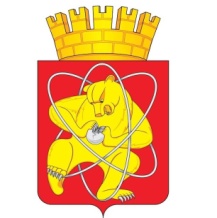 Городской округ «Закрытое административно – территориальное образование Железногорск Красноярского края»АДМИНИСТРАЦИЯ ЗАТО г. ЖЕЛЕЗНОГОРСК ПОСТАНОВЛЕНИЕ18.10.2022 											№ 2195г. ЖелезногорскО внесении изменений в постановление Администрации ЗАТО г. Железногорск от 28.10.2021 № 2037 «Об утверждении Календарного плана проведения официальных физкультурных мероприятий и спортивных мероприятий ЗАТО Железногорск на 2022 год»В соответствии с Федеральным законом от 04.12.2007 № 329-ФЗ «О физической культуре и спорте в Российской Федерации», Федеральным законом от 06.10.2003 № 131-ФЗ «Об общих принципах организации местного самоуправления в Российской Федерации», постановлением Администрации ЗАТО г. Железногорск от 20.03.2012 № 482 «Об утверждении порядка формирования Календарного плана проведения официальных физкультурных мероприятий и спортивных мероприятий ЗАТО Железногорск», руководствуясь Уставом городского округа «Закрытое административно-территориальное образование Железногорск Красноярского края»,ПОСТАНОВЛЯЮ:Внести в постановление Администрации ЗАТО г. Железногорск от 28.10.2021 № 2037 «Об утверждении Календарного плана проведения официальных физкультурных мероприятий и спортивных мероприятий ЗАТО Железногорск на 2022 год» следующие изменения:  В Приложении к постановлению в части II «Участие спортсменов ЗАТО Железногорск в официальных физкультурных и спортивных мероприятиях различного уровня и подготовка к ним»:В разделе 2 «Комплексные и отдельные спортивные мероприятия» пункт 2.10. ПЛАВАНИЕ дополнить подпунктом 2.10.3 изложив в следующей редакции:Из раздела 2 «Комплексные и отдельные спортивные мероприятия» из пункта 2.18 ХОККЕЙ, исключить подпункт 2.18.2. Кубок Красноярского края.Управлению внутреннего контроля Администрации ЗАТО                               г. Железногорск (В.Г. Винокурова) довести до сведения населения настоящее постановление через газету «Город и горожане».Отделу общественных связей Администрации ЗАТО г. Железногорск (И.С. Архипова) разместить настоящее постановление на официальном сайте городского округа «Закрытое административно-территориальное образование Железногорск Красноярского края» в информационно-телекоммуникационной сети «Интернет».Контроль над исполнением настоящего постановления возложить на заместителя Главы ЗАТО г. Железногорск по социальным вопросам                                Е.А. Карташова.Настоящее постановление вступает в силу после его официального опубликования.Глава ЗАТО г. Железногорск						      И.Г. Куксин№ п/п№ пунктаНаименование мероприятияСроки проведенияМесто проведенияКоличество  участников мероприятияОтветственная организация (орган)2.10. ПЛАВАНИЕ2.10. ПЛАВАНИЕ2.10. ПЛАВАНИЕ2.10. ПЛАВАНИЕ2.10. ПЛАВАНИЕ2.10. ПЛАВАНИЕ2.10. ПЛАВАНИЕ292.10.3Первенство Красноярского краядекабрьг. Канск9МКУ "УФКиС", 
МАУ "КОСС"